SOUTH AUSTRALIAN WOMEN’S FOOTBALL LEAGUE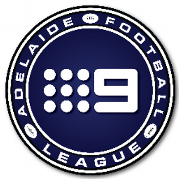 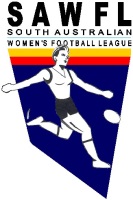 APPLICATION FOR AFFILIATION SEASON 2017 (PART 2)CLUB NAME………………………………………………………….. Football Club.REQUIREMENTS FOR NEW TEAMSClubs that have nominated on Part 1 of the SAWFL Affiliation Form to enter a new team into any competition for Season 2017 must:(a)  Have the minimum number of players registered in their FootyWeb account by 31st January 2017. There must be at least:18 age-appropriate players registered for an Open Women’s Division 1, 2 or 3 team15 age-appropriate players registered for an Open Women’s Division 4 (reduced numbers) team15 age-appropriate players registered for an Under 18 Girls teamFailing to have the minimum number of players registered by the due date may result in your team being removed from the competition.(b)  Supply the location of its oval/s, change rooms and club rooms below.(c) Supply photos or designs of each team’s playing uniform, including guernsey (front and back), home and away shorts, socks and undergarments (skins) if applicable.HOME GAMESAs discussed at the 2016 SAWFL General Meeting in November, there will be set game times this year for all Open Women’s divisions. Match times will be as follows;Open Women (Div 1, 2, 3 & 4): Sunday 11am, 1pm or 3pmU18: Friday night time TBC, Sunday 11amChanges to set game times prior to the final fixture being released;Minor changes, changes up to an hour before or after the set time, are permitted and can be made by emailing tess@adelaidefootball.com.au . Major changes, more than an hour before or after the set time, or a change to a Saturday night game, may be permitted however the home team must first contact the away team and umpires coordinator for approval. You must then contact tess@adelaidefootball.com.au to confirm the change request. All changes to set games times after the final fixture has been released must first be cleared with both the away team and umpires coordinator. You must then contact tess@adelaidefootball.com.au to request the change to the fixtures. 
Is your club interested in hosting Open Women’s double headers a few times throughout the season? The double header matches would consist of one match involving your team and another match played between two other Open Women’s teams.        Yes                No                       N/A
Comments:  .....…………………………………………………………………………………………………………………………………….....…………………………………………………………………………………………………………………………………….....……………………………………………………………………………………………………………………………………BY-LAWS & POLICIESThe League requires all personnel occupying roles within your women’s team/s to read and abide by the SAWFL By-Laws and policies. Club personnel should particularly familiarise themselves with the following sections of the By-Laws, which tend to be some of the most contentious issues that affect clubs from season to season – 3. Admission & Membership, 5. Uniforms, 6. Uniform Clashes, 7. Provision of Footballs, 8. Accreditation of Officials, 9. Registrations & Transfers, 10. Fees & Fines, 11. Salary Cap, 12.21 Match Day Official, 12.23 Home Team Responsibilities, 13. Home Club Match Day Forms, 14. Match Rules, 15. Forfeits, 16. Moving a Game, 20. Prohibition of Items, 25. Major Round, 26. Promotion & Relegation, 28. Code of Conduct, 30. Complaints & Disputes, 39. The Tribunal, 41. Engaging in a Melee, 42. Discrimination and Racial and Religious Vilification, 47. Night Matches and Lighting, 48. Criminal History Assessment, and Annexes A, B, E and I.CLUB CONTACT INFORMATIONThe League requires the contact details for the personnel occupying the roles listed in the table below (as well as any other key roles at your club) and their signature. By signing this document these personnel indicate that they have read, understood and agree to abide by the SAWFL By-Laws, policies, and Code of Conduct.PLEASE COMPLETE AND RETURN THIS DOCUMENT TO THE LEAGUE BY NO LATER THAN 31st JANUARY 2017
Email: tess@adelaidefootball.com.au	Post: 1a Meyer Street, Torrensville SA 5031		Fax: (08) 8443 8222Pre-Address/Oval NamesAddressSuburbPostcodePOSTAL ADDRESS FOR CORRESPONDENCEPOSTAL ADDRESS FOR CORRESPONDENCEPOSTAL ADDRESS FOR CORRESPONDENCEPOSTAL ADDRESS FOR CORRESPONDENCEAddress:Suburb:Postcode:POSITIONDIV.FULL NAMEPHONE NO.EMAILRECEIVE SAWFL ADMIN EMAILS SIGNATURE I agree to abide by the SAWFL By-Laws, policies and Code of Conduct.PresidentN/ATreasurerN/ASecretaryN/ARegistrarN/ADelegateN/AProxy-DelegateN/AFootball DirectorN/AHead CoachTeam ManagerSports TrainerHead CoachTeam ManagerSports Trainer